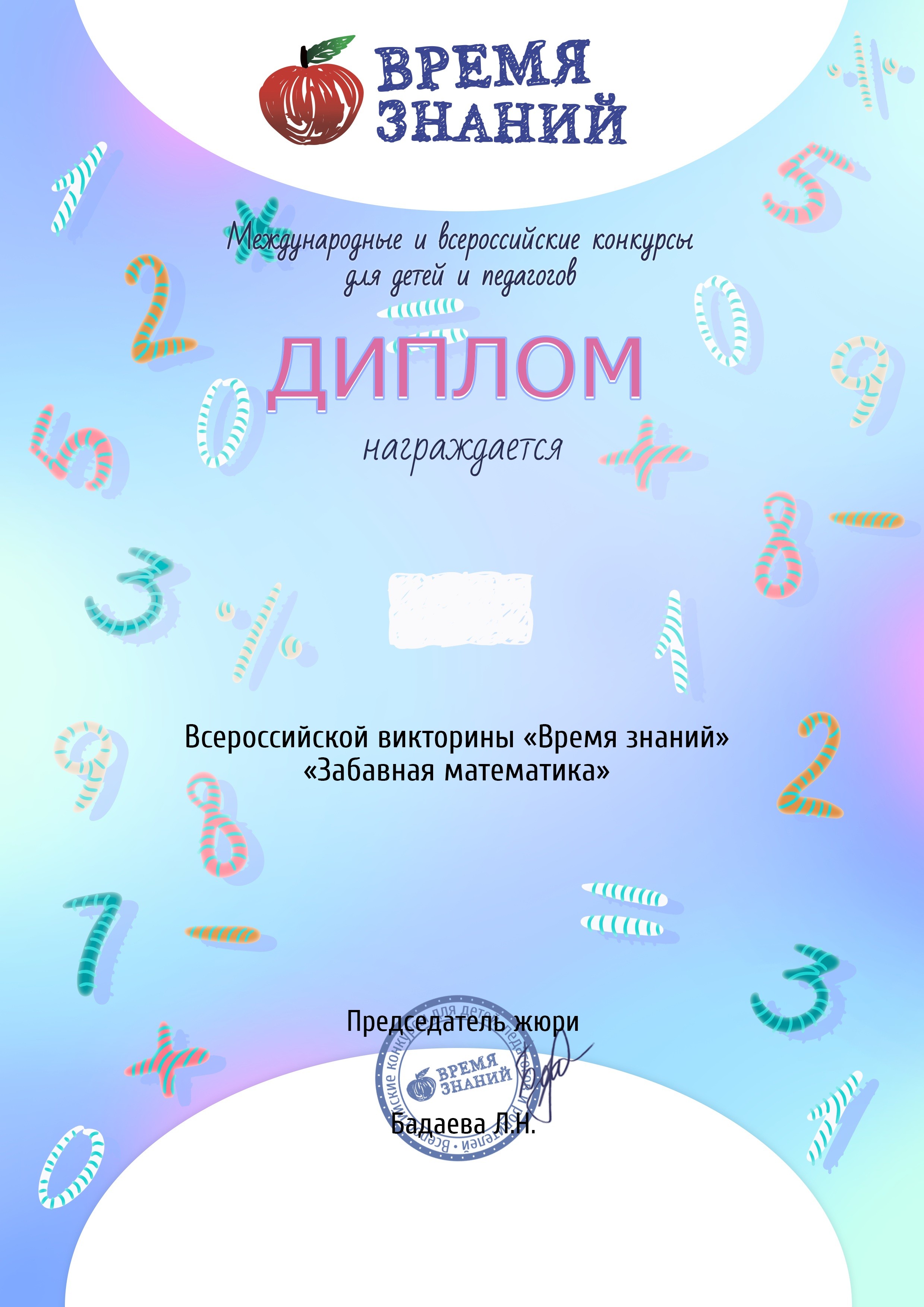 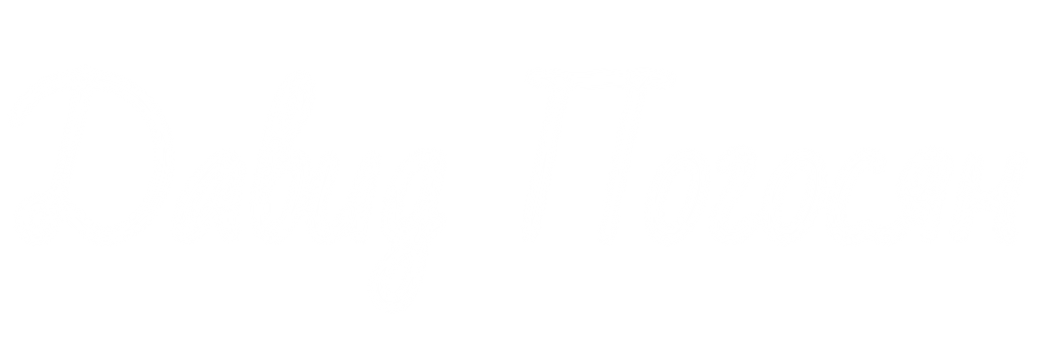 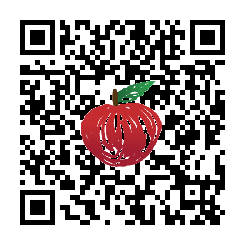 Давид  Погосян6 летПОБЕДИТЕЛЬ (I место)Руководитель: Ищенко Галина Александровнадетский сад №53 город Ставрополь vic-22-919381Oрганизатор викторин - Всероссийское CМИ "Время Знаний"Лицензия на осуществление образовательной деятельности № Л035-01213-63/00622379 Свидетельство о регистрации ЭЛ № ФС 77-63093 от 18.09.2015 г.Декабрь, 2022 г. edu-time.ru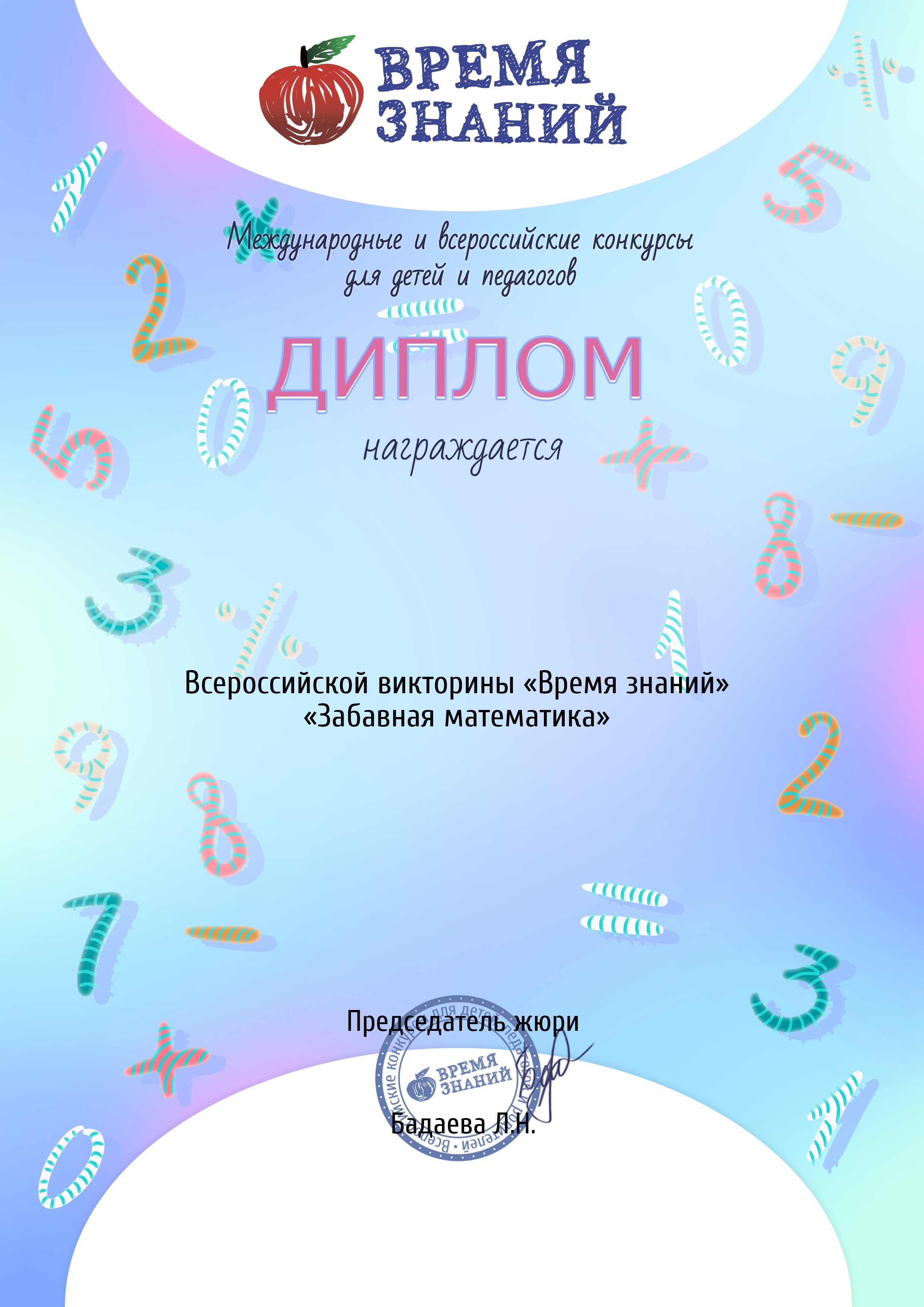 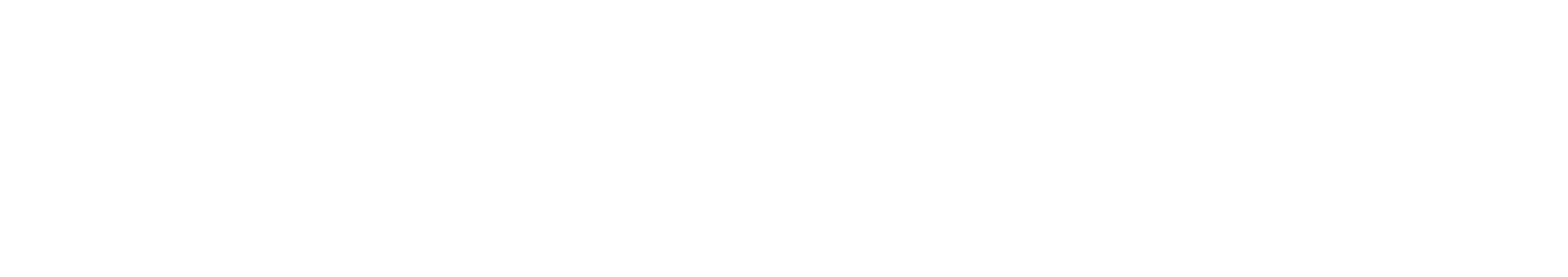 Ищенко Галина АлександровнаРУКОВОДИТЕЛИУчастник: Давид Погосян (I место)детский сад №53 город Ставрополь vic-22-919381Oрганизатор викторин - Всероссийское CМИ "Время Знаний"Лицензия на осуществление образовательной деятельности № Л035-01213-63/00622379 Свидетельство о регистрации ЭЛ N ФС 77-63093 от 18.09.2015 г.Декабрь, 2022 г. edu-time.ru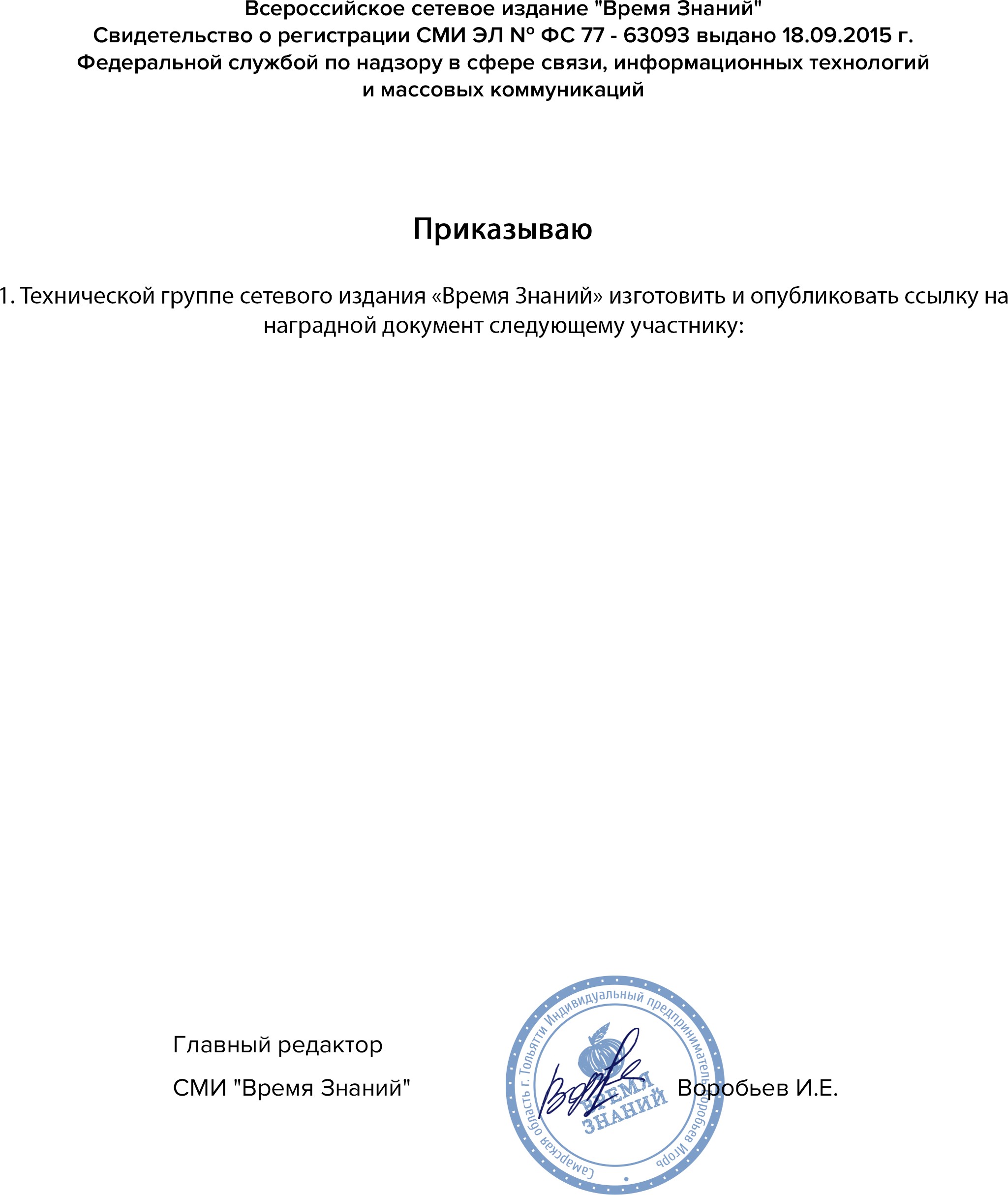 ВЫПИСКА из приказа №919381 от 13 декабря 2022 г.ФИО: Давид ПогосянНазвание викторины: «Забавная математика» (для детей с 5 лет)Занятое место: I местоОУ: детский сад №53Номер диплома: vic-22-919381Дата участия: 13 декабря 2022 г.Наградные документы доступны для скачивания на странице с итогами викторин по адресу в сети интернет: http://edu-time.ru/itogi- vics.html